Where can I get more information?If you have any questions or need advice:E-mail freeschoolmeals@bathnes.gov.ukContact Free School Meals 01225 394317 Monday-FridayWrite to us at the postal address on page 2.http://www.bathnes.gov.uk/educationandlearning/Schoolsandcolleges/schoolmeals/Pages/default.aspxIs your 3 or 4 year old at a nursery, pre-school or with a childminder, and you are receiving any of the benefits listed in this leaflet?  If so, your child’s nursery, preschool or childminder could receive Early Years Pupil Premium funding from Bath and North East Somerset council. This is additional funding which will be used to improve the quality of your child’s early education.  Three and four year olds will also be eligible if: They have been in local-authority care for 1 day or more in England or Wales, they have been adopted from care in England or Wales or they have left care through a special guardianship order or a child arrangement order in England or Wales.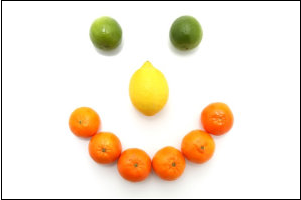 This document can be made available in a range of languages, large print, Braille, on tape, electronic and other accessible formats. Please e-mail freeschoolmeals@bathnes.gov.uk  or call 01225 394317 Benefit Related Free School MealsSince September 2014, all pupils in Reception, Year 1 and Year 2 in State funded schools in England qualify for Universal Infant Free School Meals (UIFSM).Please register all Primary and Secondary aged pupils for Benefit Related Free School Meals if you are in receipt of qualifying benefits as registration will attract additional funding for your child’s school for Pupil Premium (£1,385 per Primary pupil and £985 per Secondary pupil for the financial year 2022-23).Please visit https://www.gov.uk/pupil-premium-information-for-schools-and-alternative-provision-settings for more information about Pupil Premium Funding For Schools.You can register your entitlement for Free School Meals if you have children who attend a school in Bath and North East Somerset or children who attend The Mendip School, Shepton Mallet, and are in receipt of the following benefits:             Universal Credit (provided you have an annual net earned income of no more than £7,400, as assessed by earnings from up to three of your most recent assessment periods.Income SupportIncome Based Job Seekers AllowanceIncome Related Employment Support AllowanceChild Tax Credit without Working Tax Credit and an annual      income below £16,190 Child Tax Credit with Working Tax Credit run-on which is only paid for 4 weeks after you stop qualifying for WTC   The Guaranteed Element of State Pension CreditSupport under Part V1 of the Immigration and Asylum Act 1999To register for Benefit Related Free School Meals in Bath and North East Somerset Council Using the web link http://www.bathnes.gov.uk/services/schools-colleges-and-learning/school-meals-and-catering/free-school-meals this is the quickest way to apply download and complete the registration form at www.bathnes.gov.uk  and email it back to us at freeschoolmeals@bathnes.gov.ukComplete a registration form at your School or Academy or Council Connect offices at the Guildhall in Bath, The Civic Centre 
in Keynsham, and The Hollies in Midsomer Norton.    Call 01225 394317 to make a telephone registration, if you reach our answerphone, please leave a message and we will call you back. OR Print and complete the Free School Meals Registration and send it to our postal address: Free School Meals Team, People and Communities Finance, Lewis House, Manvers Street, Bath, BA1 1JG.If you live in Bath & North East Somerset and your child attends a School or Academy in another Local Authority you will need to register for Free School Meals in that authority.NB: If your child attends a Local Authority maintained Nursery, Free School Meals can only be provided for the funded sessions before and after lunch up to a maximum of two sessions per week.What happens next?The Local Authority will check your eligibility to qualifying benefits on your behalf using the DFE Online Free School Meal Eligibility Checking System. Your National Insurance or National Asylum Seeker Support Number and Date of Birth will be required to do this. We will inform both yourself and the relevant school(s) of your child(s) entitlement to benefit related free school meals, or alternatively whether your registration has been rejected and if so, on what grounds.What happens if my circumstances change?If any of the following changes in circumstances occur, please inform the Free School Meal team. If an additional child is starting schoolIf you move house (please also tell the school(s)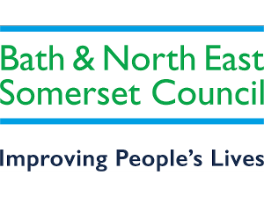 Free School Meals